SaifHuman Ranger
Level 1
UnalignedMaximum Hit Points: 24Bloodied: 12
Surge Value: 6
Surges / Day: 7 [includes constitution modifier]
        Size: Medium
Speed: 6 squares
Vision: NormalIf your campaign uses the fixed-enhancement bonus system [PH2/Dark Sun], level 1 characters get +0 on attack/damage (0d6 extra damage on a critical hit) and +0 on all defenses. These bonuses do not stack with magic items.Armor: None ("cloth")
Shield: NoneAttacks:Unarmed Melee: +2 [base strength attack] vs AC; damage 1[W]=1d4+2 [strength bonus]
Careful Attack [melee] [see online revision] +2w [base strength attack] vs AC
Careful Attack [ranged] [see online revision] +4w [base dexterity attack] vs AC
Nimble Strike +4w [base dexterity attack] vs AC
Evasive Strike (melee) +2w [base strength attack] vs AC
Evasive Strike (ranged) +4w [base dexterity attack] vs AC
Split the Tree +4w [base dexterity attack] vs AC
w Weapon-based power. Apply adjustments for proficiency, situation, feats, magic, etc.Base Saving throw: d20 +1 [human perseverence] vs 10Rituals Known:Skills:Feats:Lethal Hunter: The extra damage dice from your Hunter’s Quarry class feature increase from d6s to d8s.Human Perseverance: +1 feat bonus to saving throws.At-Will:Melee Basic Attack: By weapon, damage 1[W]+2 [strength bonus] [standard action]
Ranged Basic Attack: By weapon, damage 1[W]+4 [dexterity bonus] [standard action]
Bull Rush: +2 [base strength attack] vs fortitude [standard action]
Grab: +2 [base strength attack] vs reflex [standard action]
Move grabbed target: +2 [base strength attack] vs fortitude [standard action]
Escape: +9 [acrobatics] vs reflex / +2 [athletics] vs fortitude [move action]
Hunter's Quarry [Ranger][minor action]: See class features

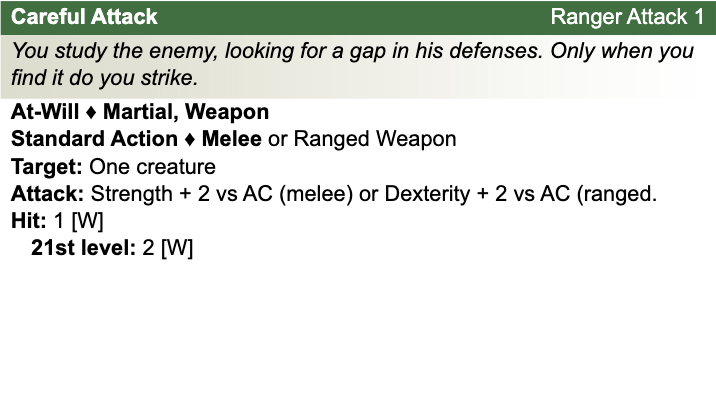 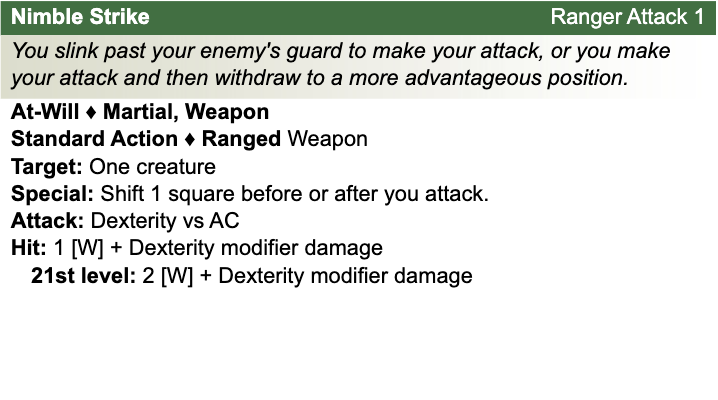 Encounter Powers:
Spend an Action Point [free action, not in surprise round]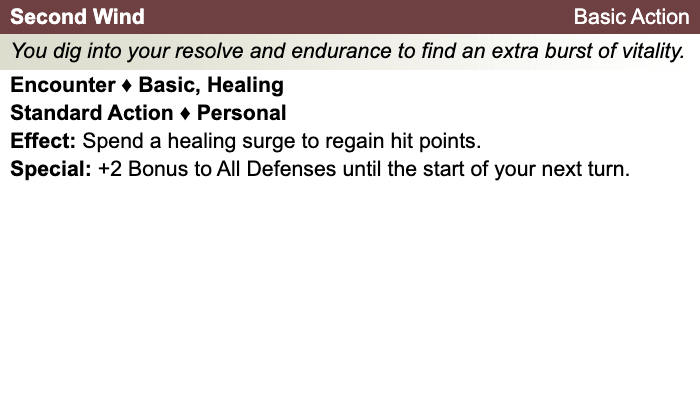 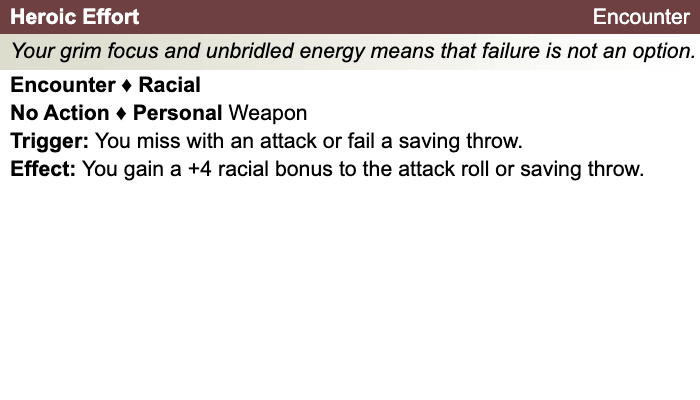 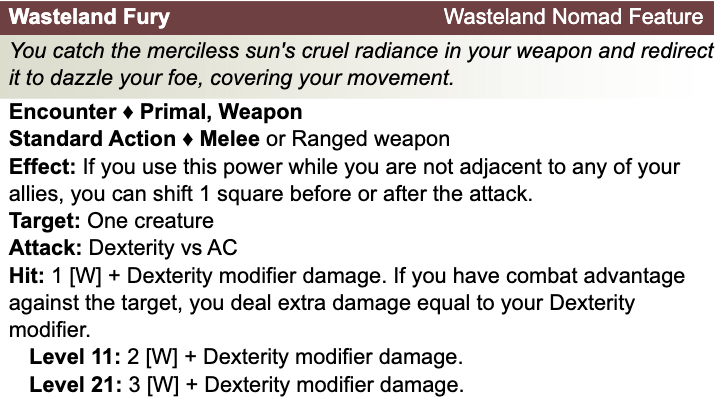 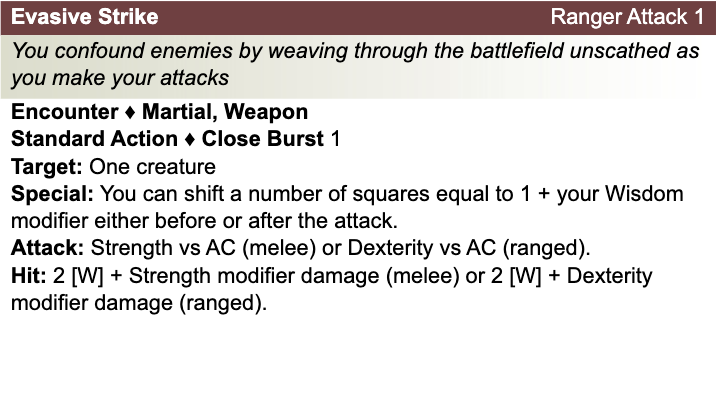 Daily Powers: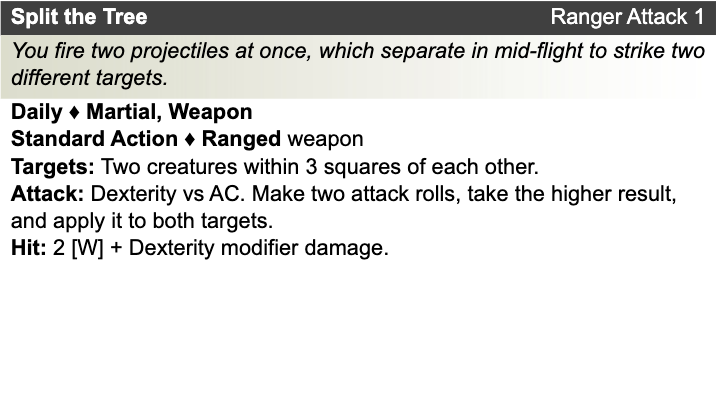 HumanOne bonus feat at 1st level (already included)One bonus skill from the skill class list (already included)+1 to fortitude, reflex, and will defensesRangerPrime Shot: If none of your allies are nearer to your target than you are, you receive a +1 bonus to ranged attack rolls against that target.Archer Fighting Style: +2 bonus to AC against opportunity attacks.Hunter's Quarry: Designate enemy nearest you as your quarry; once per round, deal +1d6 damage to quarryTheme: Wasteland Nomad [Dark Sun]See source book for informationSaif's Equipment: Bandages, RagsMagic items:Weapon:
Weapon:
Weapon:
Weapon:
Armor:
Shield:
Arms:
Feet:
Hands:
Head:
Neck:
Ring:
Ring:
Waist:
 
 
 
 
 
 
 
 Resistances:Action Point Tally:Daily Item Powers Per Day: Heroic Tier           Milestones:  /  /  /  Death Saving Throw Failures:  More about Saif:Level 2
UnalignedMaximum Hit Points: 29Bloodied: 14
Surge Value: 7
Surges / Day: 7 [includes constitution modifier]
        Size: Medium
Speed: 6 squares
Vision: NormalIf your campaign uses the fixed-enhancement bonus system [PH2/Dark Sun], level 2 characters get +1 on attack/damage (1d6 extra damage on a critical hit) and +0 on all defenses. These bonuses do not stack with magic items.Armor: None ("cloth")
Shield: NoneAttacks:Unarmed Melee: +3 [base strength attack] vs AC; damage 1[W]=1d4+2 [strength bonus]
Wasteland Fury +5w [best ability vs AC]
Careful Attack [melee] [see online revision] +3w [base strength attack] vs AC
Careful Attack [ranged] [see online revision] +5w [base dexterity attack] vs AC
Nimble Strike +5w [base dexterity attack] vs AC
Evasive Strike (melee) +3w [base strength attack] vs AC
Evasive Strike (ranged) +5w [base dexterity attack] vs AC
Split the Tree +5w [base dexterity attack] vs AC
w Weapon-based power. Apply adjustments for proficiency, situation, feats, magic, etc.Base Saving throw: d20 +1 [human perseverence] vs 10Rituals Known:Skills:Feats:Lethal Hunter: The extra damage dice from your Hunter’s Quarry class feature increase from d6s to d8s.Human Perseverance: +1 feat bonus to saving throws.Dune’s Advantage: When you hit a target granting combat advantage to you with your wasteland fury, the target is dazed until the end ofyour next turn.At-Will:Melee Basic Attack: By weapon, damage 1[W]+2 [strength bonus] [standard action]
Ranged Basic Attack: By weapon, damage 1[W]+4 [dexterity bonus] [standard action]
Bull Rush: +2 [base strength attack] vs fortitude [standard action]
Grab: +2 [base strength attack] vs reflex [standard action]
Move grabbed target: +2 [base strength attack] vs fortitude [standard action]
Escape: +9 [acrobatics] vs reflex / +2 [athletics] vs fortitude [move action]
Hunter's Quarry [Ranger][minor action]: See class features

Encounter Powers:
Spend an Action Point [free action, not in surprise round]Daily Powers: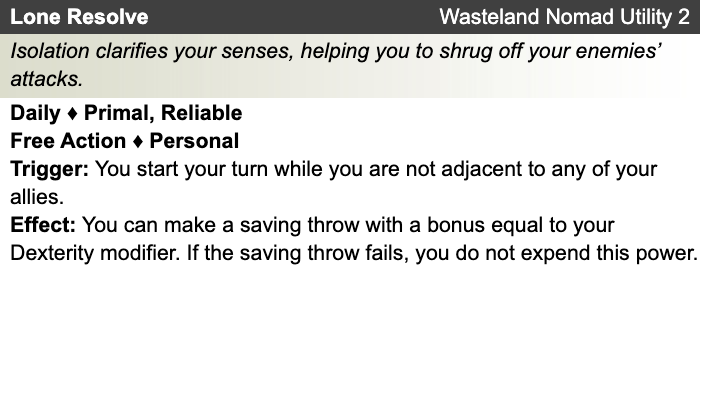 HumanOne bonus feat at 1st level (already included)One bonus skill from the skill class list (already included)+1 to fortitude, reflex, and will defensesRangerPrime Shot: If none of your allies are nearer to your target than you are, you receive a +1 bonus to ranged attack rolls against that target.Archer Fighting Style: +2 bonus to AC against opportunity attacks.Hunter's Quarry: Designate enemy nearest you as your quarry; once per round, deal +1d6 damage to quarryTheme: Wasteland Nomad [Dark Sun]See source book for informationSaif’s Equipment: Bandages, RagsMagic items:Weapon:
Weapon:
Weapon:
Weapon:
Armor:
Shield:
Arms:
Feet:
Hands:
Head:
Neck:
Ring:
Ring:
Waist:
 
 
 
 
 
 
 
 Resistances:Action Point Tally:Daily Item Powers Per Day: Heroic Tier           Milestones:  /  /  /  Death Saving Throw Failures:  More about Saif:Level 3
UnalignedMaximum Hit Points: 34Bloodied: 17
Surge Value: 8
Surges / Day: 7 [includes constitution modifier]
        Size: Medium
Speed: 6 squares
Vision: NormalIf your campaign uses the fixed-enhancement bonus system [PH2/Dark Sun], level 3 characters get +1 on attack/damage (1d6 extra damage on a critical hit) and +0 on all defenses. These bonuses do not stack with magic items.Armor: None ("cloth")
Shield: NoneAttacks:Unarmed Melee: +3 [base strength attack] vs AC; damage 1[W]=1d4+2 [strength bonus]
Wasteland Fury +5w [best ability vs AC]
Careful Attack [melee] [see online revision] +3w [base strength attack] vs AC
Careful Attack [ranged] [see online revision] +5w [base dexterity attack] vs AC
Nimble Strike +5w [base dexterity attack] vs AC
Evasive Strike (melee) +3w [base strength attack] vs AC
Evasive Strike (ranged) +5w [base dexterity attack] vs AC
Split the Tree +5w [base dexterity attack] vs AC
Stalking the Prey:
w Weapon-based power. Apply adjustments for proficiency, situation, feats, magic, etc.Base Saving throw: d20 +1 [human perseverence] vs 10Rituals Known:Skills:Feats:Lethal Hunter: The extra damage dice from your Hunter’s Quarry class feature increase from d6s to d8s.Human Perseverance: +1 feat bonus to saving throws.Dune’s Advantage: When you hit a target granting combat advantage to you with your wasteland fury, the target is dazed until the end of your next turn.At-Will:Melee Basic Attack: By weapon, damage 1[W]+2 [strength bonus] [standard action]
Ranged Basic Attack: By weapon, damage 1[W]+4 [dexterity bonus] [standard action]
Bull Rush: +2 [base strength attack] vs fortitude [standard action]
Grab: +2 [base strength attack] vs reflex [standard action]
Move grabbed target: +2 [base strength attack] vs fortitude [standard action]
Escape: +9 [acrobatics] vs reflex / +2 [athletics] vs fortitude [move action]
Hunter's Quarry [Ranger][minor action]: See class features

Encounter Powers:
Spend an Action Point [free action, not in surprise round]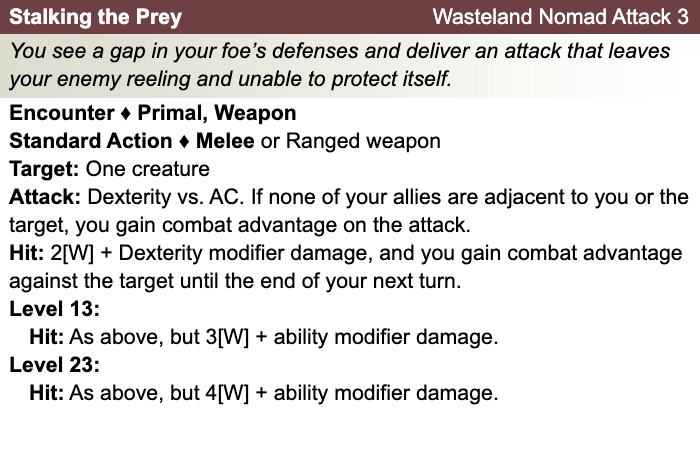 Daily Powers:HumanOne bonus feat at 1st level (already included)One bonus skill from the skill class list (already included)+1 to fortitude, reflex, and will defensesRangerPrime Shot: If none of your allies are nearer to your target than you are, you receive a +1 bonus to ranged attack rolls against that target.Archer Fighting Style: +2 bonus to AC against opportunity attacks.Hunter's Quarry: Designate enemy nearest you as your quarry; once per round, deal +1d6 damage to quarryTheme: Wasteland Nomad [Dark Sun]See source book for informationSaif's Equipment: Bandages, RagsMagic items:Weapon:
Weapon:
Weapon:
Weapon:
Armor:
Shield:
Arms:
Feet:
Hands:
Head:
Neck:
Ring:
Ring:
Waist:
 
 
 
 
 
 
 
 Resistances:Action Point Tally:Daily Item Powers Per Day: Heroic Tier           Milestones:  /  /  /  Death Saving Throw Failures:  More about Saif:Level 4
UnalignedMaximum Hit Points: 40Bloodied: 20
Surge Value: 10
Surges / Day: 7 [includes constitution modifier]
        Size: Medium
Speed: 6 squares
Vision: NormalIf your campaign uses the fixed-enhancement bonus system [PH2/Dark Sun], level 4 characters get +1 on attack/damage (1d6 extra damage on a critical hit) and +1 on all defenses. These bonuses do not stack with magic items.Armor: None ("cloth")
Shield: NoneAttacks:Unarmed Melee: +4 [base strength attack] vs AC; damage 1[W]=1d4+2 [strength bonus]
Wasteland Fury +6w [best ability vs AC]
Careful Attack [melee] [see online revision] +4w [base strength attack] vs AC
Careful Attack [ranged] [see online revision] +6w [base dexterity attack] vs AC
Nimble Strike +6w [base dexterity attack] vs AC
Evasive Strike (melee) +4w [base strength attack] vs AC
Evasive Strike (ranged) +6w [base dexterity attack] vs AC
Split the Tree +6w [base dexterity attack] vs AC
Stalking the Prey:
w Weapon-based power. Apply adjustments for proficiency, situation, feats, magic, etc.Base Saving throw: d20 +1 [human perseverence] vs 10Rituals Known:Skills:Feats:Lethal Hunter: The extra damage dice from your Hunter’s Quarry class feature increase from d6s to d8s.Human Perseverance: +1 feat bonus to saving throws.Dune’s Advantage: When you hit a target granting combat advantage to you with your wasteland fury, the target is dazed until the end of your next turn.Drag to Death: When you hit with your wasteland fury, after the attack you can slide the target 2 squares to a square that is not adjacent to one of your allies. You can then shift 3 squares to a square adjacent to the target.At-Will:Melee Basic Attack: By weapon, damage 1[W]+2 [strength bonus] [standard action]
Ranged Basic Attack: By weapon, damage 1[W]+4 [dexterity bonus] [standard action]
Bull Rush: +2 [base strength attack] vs fortitude [standard action]
Grab: +2 [base strength attack] vs reflex [standard action]
Move grabbed target: +2 [base strength attack] vs fortitude [standard action]
Escape: +9 [acrobatics] vs reflex / +2 [athletics] vs fortitude [move action]
Hunter's Quarry [Ranger][minor action]: See class features

Encounter Powers:
Spend an Action Point [free action, not in surprise round]Daily Powers:HumanOne bonus feat at 1st level (already included)One bonus skill from the skill class list (already included)+1 to fortitude, reflex, and will defensesRangerPrime Shot: If none of your allies are nearer to your target than you are, you receive a +1 bonus to ranged attack rolls against that target.Archer Fighting Style: +2 bonus to AC against opportunity attacks.Hunter's Quarry: Designate enemy nearest you as your quarry; once per round, deal +1d6 damage to quarry.Theme: Wasteland Nomad [Dark Sun]See source book for informationSaif’s Equipment: Bandages, RagsMagic items:Weapon:
Weapon:
Weapon:
Weapon:
Armor:
Shield:
Arms:
Feet:
Hands:
Head:
Neck:
Ring:
Ring:
Waist:
 
 
 
 
 
 
 
 Resistances:Action Point Tally:Daily Item Powers Per Day: Heroic Tier           Milestones:  /  /  /  Death Saving Throw Failures:  More about this character:Initiative:1d20 +4= + 4 [dexterity]Base Strength Attack:1d20 +2= + 2 [strength]Base Dexterity Attack:1d20 +4= + 4 [dexterity]Base Constitution Attack:1d20 +1= + 1 [constitution]Base Intelligence Attack:1d20 +0= + 0 [intelligence]Base Wisdom Attack:1d20 +1= + 1 [wisdom]Base Charisma Attack:1d20 +0= + 0 [charisma]Armor Class:14= 10 + 4 [dexterity]Fortitude Defense:14= 10 + 1 [Human] + 1 [ranger] + 2 [strength]Reflex Defense:16= 10 + 1 [Human] + 1 [ranger] + 4 [dexterity]Will Defense:12= 10 + 1 [Human] + 1 [wisdom]Encumberance 4eEncumberance 3.5Languages:TamwarAcrobatics:+9= 4 [dexterity] +5 [class training]Arcana:+0= 0 [intelligence]Athletics:+2= 2 [strength]Bluff:+0= 0 [charisma]Diplomacy:+0= 0 [charisma]Dungeoneering:+1= 1 [wisdom]Endurance:+6= 1 [constitution] +5 [class training]Heal:+6= 1 [wisdom] +5 [class training]History:+0= 0 [intelligence]Insight:+1= 1 [wisdom]Intimidate:+0= 0 [charisma]Nature:+8= 1 [wisdom] +5 [class training] + 2 [background]Perception:+6= 1 [wisdom] +5 [class training]Religion:+0= 0 [intelligence]Stealth:+9= 4 [dexterity] +5 [class training]Streetwise:+0= 0 [charisma]Thievery:+4= 4 [dexterity]Other Standard Actions:Administer a potion; Aid another [revised: skill check vs. 10+level/2, success helps +2, failure hurts -1]; Charge [+1 to basic melee attack or bull rush]; Coup de grace; Equip / stow shield; Ready an action; Total defense; Sustain standard action; Some skills during combat (i.e., Acrobatics -- fast escape; Bluff, Heal -- first aid (use second wind DC10, stabilize the dying DC15, grant a saving throw DC15), Intimidate, Thievery depending on circumstances);Other Move Actions:Crawl; Run [speed 8]; Stand up; Shift; Squeeze; Walk; may include some skills during combat (i.e., Acrobatics, Athletics); half of a Double Move (if taken in place of a standard action)Other Minor Actions:Draw / sheathe weapon; Drink a potion; Drop prone; Load a crossbow; Open / close a door; Pick up an item; Retrieve / stow an item; Perception -- active (as per revision), Sustain minor action; Some skills during combat (i.e., Insight)Other Immediate Actions:Readied actionOther Opportunity Actions:Opportunity attackOther Free Actions:Drop held items; End a grab; TalkOther Non-Actions:Delay; Endurance checks; Insight to counter Bluff; Knowledge checks; Perception -- passiveShort rest:Healing surges as availableFive minutes:Normal escape from restraints (Acrobatics)One hour:Forage; Streetwise checkInitiative:1d20 +6= 1 [half level] + 4 [dexterity]Base Strength Attack:1d20 +4= + 1 [half level] + 2 [strength] + 1 (fixed enhancement bonus)Base Dexterity Attack:1d20 +6= + 1 [half level] + 4 [dexterity] + 1 (fixed enhancement bonus)Base Constitution Attack:1d20 +3= + 1 [half level] + 1 [constitution] + 1 (fixed enhancement bonus)Base Intelligence Attack:1d20 +2= + 1 [half level] + 0 [intelligence] + 1 (fixed enhancement bonus)Base Wisdom Attack:1d20 +3= + 1 [half level] + 1 [wisdom] + 1 (fixed enhancement bonus)Base Charisma Attack:1d20 +2= + 1 [half level] + 0 [charisma] + 1 (fixed enhancement bonus)Armor Class:15= 10 + 1 [half level] + 4 [dexterity]Fortitude Defense:15= 10 + 1 [half level] + 1 [Human] + 1 [ranger] + 2 [strength]Reflex Defense:17= 10 + 1 [half level] + 1 [Human] + 1 [ranger] + 4 [dexterity]Will Defense:13= 10 + 1 [half level] + 1 [Human] + 1 [wisdom]Encumberance 4eEncumberance 3.5Languages:TamwarAcrobatics:+10= 4 [dexterity] + 1 [half level] +5 [class training]Arcana:+1= 0 [intelligence] + 1 [half level]Athletics:+3= 2 [strength] + 1 [half level]Bluff:+1= 0 [charisma] + 1 [half level]Diplomacy:+1= 0 [charisma] + 1 [half level]Dungeoneering:+2= 1 [wisdom] + 1 [half level]Endurance:+7= 1 [constitution] + 1 [half level] +5 [class training]Heal:+7= 1 [wisdom] + 1 [half level] +5 [class training]History:+1= 0 [intelligence] + 1 [half level]Insight:+2= 1 [wisdom] + 1 [half level]Intimidate:+1= 0 [charisma] + 1 [half level]Nature:+9= 1 [wisdom] + 1 [half level] +5 [class training] + 2 [background]Perception:+7= 1 [wisdom] + 1 [half level] +5 [class training]Religion:+1= 0 [intelligence] + 1 [half level]Stealth:+10= 4 [dexterity] + 1 [half level] +5 [class training]Streetwise:+1= 0 [charisma] + 1 [half level]Thievery:+5= 4 [dexterity] + 1 [half level]Other Standard Actions:Administer a potion; Aid another [revised: skill check vs. 10+level/2, success helps +2, failure hurts -1]; Charge [+1 to basic melee attack or bull rush]; Coup de grace; Equip / stow shield; Ready an action; Total defense; Sustain standard action; Some skills during combat (i.e., Acrobatics -- fast escape; Bluff, Heal -- first aid (use second wind DC10, stabilize the dying DC15, grant a saving throw DC15), Intimidate, Thievery depending on circumstances);Other Move Actions:Crawl; Run [speed 8]; Stand up; Shift; Squeeze; Walk; may include some skills during combat (i.e., Acrobatics, Athletics); half of a Double Move (if taken in place of a standard action)Other Minor Actions:Draw / sheathe weapon; Drink a potion; Drop prone; Load a crossbow; Open / close a door; Pick up an item; Retrieve / stow an item; Perception -- active (as per revision), Sustain minor action; Some skills during combat (i.e., Insight)Other Immediate Actions:Readied actionOther Opportunity Actions:Opportunity attackOther Free Actions:Drop held items; End a grab; TalkOther Non-Actions:Delay; Endurance checks; Insight to counter Bluff; Knowledge checks; Perception -- passiveShort rest:Healing surges as availableFive minutes:Normal escape from restraints (Acrobatics)One hour:Forage; Streetwise checkInitiative:1d20 +6= 1 [half level] + 4 [dexterity]Base Strength Attack:1d20 +4= + 1 [half level] + 2 [strength] + 1 (fixed enhancement bonus)Base Dexterity Attack:1d20 +6= + 1 [half level] + 4 [dexterity] + 1 (fixed enhancement bonus)Base Constitution Attack:1d20 +3= + 1 [half level] + 1 [constitution] + 1 (fixed enhancement bonus)Base Intelligence Attack:1d20 +2= + 1 [half level] + 0 [intelligence] + 1 (fixed enhancement bonus)Base Wisdom Attack:1d20 +3= + 1 [half level] + 1 [wisdom] + 1 (fixed enhancement bonus)Base Charisma Attack:1d20 +2= + 1 [half level] + 0 [charisma] + 1 (fixed enhancement bonus)Armor Class:15= 10 + 1 [half level] + 4 [dexterity]Fortitude Defense:15= 10 + 1 [half level] + 1 [Human] + 1 [ranger] + 2 [strength]Reflex Defense:17= 10 + 1 [half level] + 1 [Human] + 1 [ranger] + 4 [dexterity]Will Defense:13= 10 + 1 [half level] + 1 [Human] + 1 [wisdom]Encumberance 4eEncumberance 3.5Languages:TamwarAcrobatics:+10= 4 [dexterity] + 1 [half level] +5 [class training]Arcana:+1= 0 [intelligence] + 1 [half level]Athletics:+3= 2 [strength] + 1 [half level]Bluff:+1= 0 [charisma] + 1 [half level]Diplomacy:+1= 0 [charisma] + 1 [half level]Dungeoneering:+2= 1 [wisdom] + 1 [half level]Endurance:+7= 1 [constitution] + 1 [half level] +5 [class training]Heal:+7= 1 [wisdom] + 1 [half level] +5 [class training]History:+1= 0 [intelligence] + 1 [half level]Insight:+2= 1 [wisdom] + 1 [half level]Intimidate:+1= 0 [charisma] + 1 [half level]Nature:+9= 1 [wisdom] + 1 [half level] +5 [class training] + 2 [background]Perception:+7= 1 [wisdom] + 1 [half level] +5 [class training]Religion:+1= 0 [intelligence] + 1 [half level]Stealth:+10= 4 [dexterity] + 1 [half level] +5 [class training]Streetwise:+1= 0 [charisma] + 1 [half level]Thievery:+5= 4 [dexterity] + 1 [half level]Other Standard Actions:Administer a potion; Aid another [revised: skill check vs. 10+level/2, success helps +2, failure hurts -1]; Charge [+1 to basic melee attack or bull rush]; Coup de grace; Equip / stow shield; Ready an action; Total defense; Sustain standard action; Some skills during combat (i.e., Acrobatics -- fast escape; Bluff, Heal -- first aid (use second wind DC10, stabilize the dying DC15, grant a saving throw DC15), Intimidate, Thievery depending on circumstances);Other Move Actions:Crawl; Run [speed 8]; Stand up; Shift; Squeeze; Walk; may include some skills during combat (i.e., Acrobatics, Athletics); half of a Double Move (if taken in place of a standard action)Other Minor Actions:Draw / sheathe weapon; Drink a potion; Drop prone; Load a crossbow; Open / close a door; Pick up an item; Retrieve / stow an item; Perception -- active (as per revision), Sustain minor action; Some skills during combat (i.e., Insight)Other Immediate Actions:Readied actionOther Opportunity Actions:Opportunity attackOther Free Actions:Drop held items; End a grab; TalkOther Non-Actions:Delay; Endurance checks; Insight to counter Bluff; Knowledge checks; Perception -- passiveShort rest:Healing surges as availableFive minutes:Normal escape from restraints (Acrobatics)One hour:Forage; Streetwise checkInitiative:1d20 +6= 2 [half level] + 4 [dexterity]Base Strength Attack:1d20 +5= + 2 [half level] + 2 [strength] + 1 (fixed enhancement bonus)Base Dexterity Attack:1d20 +7= + 2 [half level] + 4 [dexterity] + 1 (fixed enhancement bonus)Base Constitution Attack:1d20 +4= + 2 [half level] + 1 [constitution] + 1 (fixed enhancement bonus)Base Intelligence Attack:1d20 +3= + 2 [half level] + 0 [intelligence] + 1 (fixed enhancement bonus)Base Wisdom Attack:1d20 +4= + 2 [half level] + 1 [wisdom] + 1 (fixed enhancement bonus)Base Charisma Attack:1d20 +3= + 2 [half level] + 0 [charisma] + 1 (fixed enhancement bonus)Armor Class:17= 10 + 2 [half level] + 4 [dexterity] + 1 (fixed enhancement bonus)Fortitude Defense:17= 10 + 2 [half level] + 1 [Human] + 1 [ranger] + 2 [strength] + 1 (fixed enhancement bonus)Reflex Defense:19= 10 + 2 [half level] + 1 [Human] + 1 [ranger] + 4 [dexterity] + 1 (fixed enhancement bonus)Will Defense:15= 10 + 2 [half level] + 1 [Human] + 1 [wisdom] + 1 (fixed enhancement bonus)Encumberance 4eEncumberance 3.5Languages:TamwarAcrobatics:+11= 4 [dexterity] + 2 [half level] +5 [class training]Arcana:+2= 0 [intelligence] + 2 [half level]Athletics:+4= 2 [strength] + 2 [half level]Bluff:+2= 0 [charisma] + 2 [half level]Diplomacy:+2= 0 [charisma] + 2 [half level]Dungeoneering:+4= 2 [wisdom] + 2 [half level]Endurance:+8= 1 [constitution] + 2 [half level] +5 [class training]Heal:+9= 2 [wisdom] + 2 [half level] +5 [class training]History:+2= 0 [intelligence] + 2 [half level]Insight:+4= 2 [wisdom] + 2 [half level]Intimidate:+2= 0 [charisma] + 2 [half level]Nature:+11= 2 [wisdom] + 2 [half level] +5 [class training] + 2 [background]Perception:+9= 2 [wisdom] + 2 [half level] +5 [class training]Religion:+2= 0 [intelligence] + 2 [half level]Stealth:+11= 4 [dexterity] + 2 [half level] +5 [class training]Streetwise:+2= 0 [charisma] + 2 [half level]Thievery:+6= 4 [dexterity] + 2 [half level]Other Standard Actions:Administer a potion; Aid another [revised: skill check vs. 10+level/2, success helps +2, failure hurts -1]; Charge [+1 to basic melee attack or bull rush]; Coup de grace; Equip / stow shield; Ready an action; Total defense; Sustain standard action; Some skills during combat (i.e., Acrobatics -- fast escape; Bluff, Heal -- first aid (use second wind DC10, stabilize the dying DC15, grant a saving throw DC15), Intimidate, Thievery depending on circumstances);Other Move Actions:Crawl; Run [speed 8]; Stand up; Shift; Squeeze; Walk; may include some skills during combat (i.e., Acrobatics, Athletics); half of a Double Move (if taken in place of a standard action)Other Minor Actions:Draw / sheathe weapon; Drink a potion; Drop prone; Load a crossbow; Open / close a door; Pick up an item; Retrieve / stow an item; Perception -- active (as per revision), Sustain minor action; Some skills during combat (i.e., Insight)Other Immediate Actions:Readied actionOther Opportunity Actions:Opportunity attackOther Free Actions:Drop held items; End a grab; TalkOther Non-Actions:Delay; Endurance checks; Insight to counter Bluff; Knowledge checks; Perception -- passiveShort rest:Healing surges as availableFive minutes:Normal escape from restraints (Acrobatics)One hour:Forage; Streetwise check